____________________________________________________________________________________________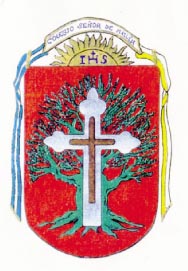 PLAN DE CONTINUIDAD PEDAGÓGICADOCENTE:	Marcela Alfaro 							CURSO: 2do		ÁREA: Prácticas del LenguajeFECHA: 28/10/2020HOLA NIÑOS Y NIÑAS, ESTA SEMANA  TRABAJAMOS CON LA LEYENDA EL ÁRBOL DE SAL VERSIÓN DE LAURA ROLDÁNLEER LA LEYENDACuenta la leyenda que cuando Cotaá, el Dios del pueblo Mocoví, creó el mundo, quiso regalarle a los hombres una planta que sirviera de alimento. Miró y observó bien la tierra, después de mucho pensar, creó el Iobec Mapic, Árbolde sal, una especie de helecho gigante que parece una palmera. Lo esparció por las tierras donde vivían los mocovíes y así se aseguró que no les faltara alimento. Neepec, el diablo, como siempre, estaba espiando a ver qué hacía Cotaá, cuando vio el hermoso regalo que les había hecho a los hombres, sintió mucha envidia, entonces se propuso destruir la planta, para que no tuvierancon qué alimentarse. Pensó y pensó hasta que se le ocurrió una maldad, se elevó por los aires y fue volando hasta unas inmensas salinas. Llenó un cántaro enorme con agua salada para arrojarlo sobre las matas, y así quemarlas con el salitre. Cotaá conocía muy bien las maldades de Neepec, descubrió elplan y lo esperó escondido entre las plantas. Cuando lo vio volcar el agua sobre la selva, acarició la tierra, hundió en ella sus dedos suavemente y entonces las raíces absorbieron el agua. La sal se mezcló con la savia y las hojas tomaron su sabor, las plantas no se murieron. Los mocovíes estaban preocupados, pensaron que habían perdido su alimento, pero Cotaá les mostró que la planta no había perdido su utilidad, como la savia ahora era salada podían condimentar las carnes de los animales salvajes que cazaran y otros alimentos. Y dicen que Neepec se fue por ahí a pensar otra maldad para vengarse. EN ESTE ENLACE ENCONTRARÁN LA LEYENDA Y PODRÁN OBSERVAR IMÁGENES https://www.youtube.com/watch?v=mM6Wqvb07J4 (EL ÁRBOL DE SAL (LEYENDA EL RINCÓN DE LA GALLEGA)CON AYUDA DE LA FAMILIA BUSCA Y ESCRIBE UN BREVE TEXTO INFORMATIVO SOBRE  EL PUEBLO MOCOVÍUNAN CON FLECHAS EL NOMBRE DE LOS PERSONAJES Y COSAS CON SUS CARACTERÍSTICAS, CON LO QUE LO IDENTIFICA, CON LO QUE ES O HACE.   COTAÁ                                 SER MALIGNONEEPEC                                        ÁRBOL DEL SAL IOBEC MAPIC                           CREADOR DEL ÁRBOL DE SAL¿QUÉ OTRA MALDAD PUDO HABER HECHO NEEPEC? CON AYUDA DE LA FAMILIA ESCRIBE LO QUE PENSAS.ESCRIBE QUE PARTE TE LLAMÓ MÁS LA ATENCIÓN DE LA LEYENDADIBUJA EL ÁRBOL DE SAL FAMILIAS LAS DEVOLUCIONES DE LAS ACTIVIDADES SE REALIZAN POR CLASSROOM CON EL CORREO DE LOS NIÑOS Y NIÑAS. TAMBIÉN POR ESE MEDIO PUEDEN CONSULTAR DUDAS. SALUDOS SEÑO MARCELAColegio Señor de MailínDIEGEP Nº 3265DISTRITO DE MALVINAS ARGENTINASSan Pedro 465 (1613) Villa de Mayo - Bs. As-Tel/Fax: 011-4463 - 8461